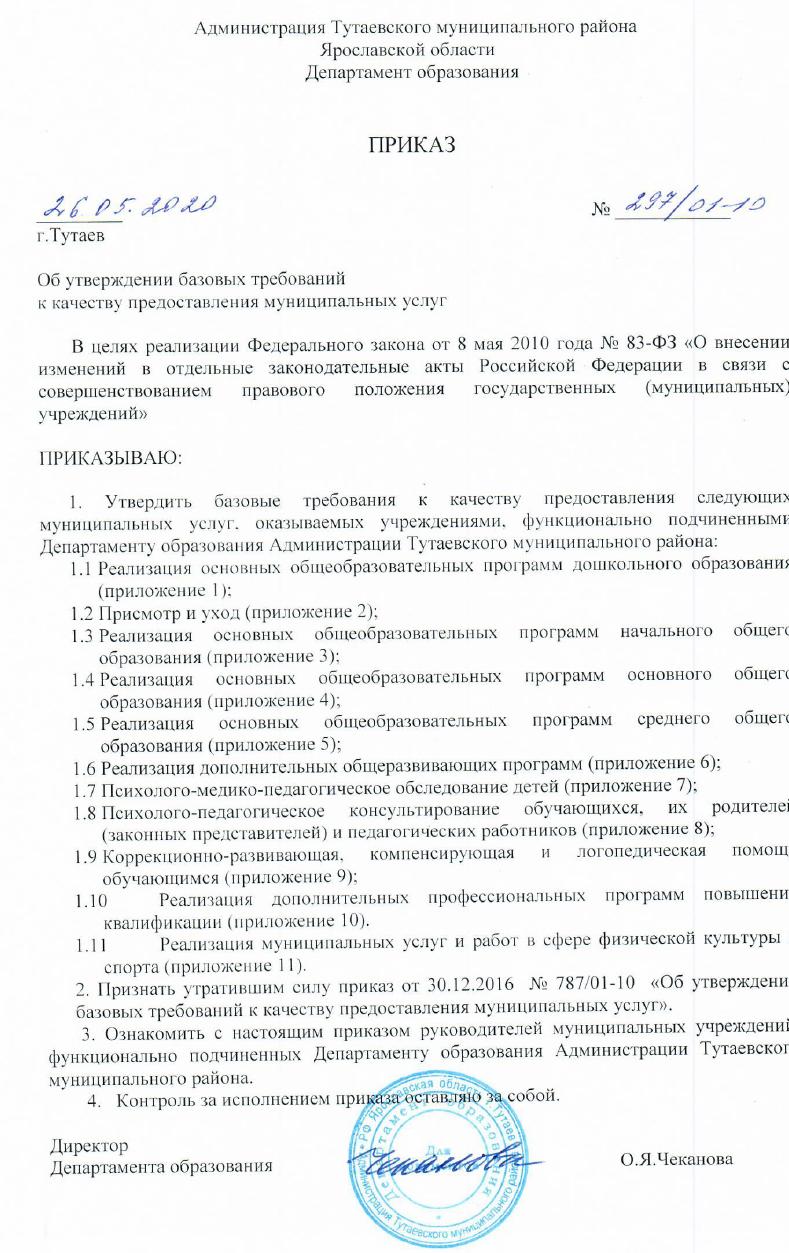 Приложение 1      к  приказу Департамента образования   от _______________  № ____________Базовые требования к качеству предоставления муниципальной услуги«Реализация основных общеобразовательных программ дошкольного образования»1. Общие положения1.1. Наименование муниципальной услуги – «Реализация основных общеобразовательных программ дошкольного образования».1.2. Получатели муниципальной услуги - жители Тутаевского муниципального района Ярославской области от двух месяцев (при наличии условий) до прекращения образовательных отношений (далее Получатель).  1.3. Поставщики муниципальной услуги – образовательные учреждения Тутаевского муниципального района, реализующие основную общеобразовательную программу дошкольного образования (далее Поставщик).2. Нормативно-правовое регулирование предоставления муниципальной услуги2.1. Конституция Российской Федерации (принята на всенародном голосовании 12.12.1993). 2.2. Конвенция о правах ребенка (одобрена Генеральной Ассамблеей ООН 20.11.1989). 	2.3. Федеральный закон от 06.10.2003 №131-ФЗ «Об общих принципах организации местного самоуправления в Российской Федерации». 	2.4. Федеральный закон от 29.12.2012  № 273 - ФЗ «Об образовании в Российской Федерации».	2.5. Федеральный закон от 24.07.1998 №124-ФЗ «Об основных гарантиях прав ребенка в Российской Федерации». 	2.6. Федеральный закон «О социальной защите инвалидов в Российской Федерации» от 24.11.1995  № 181-ФЗ. 2.7. Закон Российской Федерации «О защите прав потребителей» от 07.02.1992 № 2300-1.	2.8. Федеральный закон  от 22.08.2004 N 122-ФЗ «О внесении изменений в законодательные акты Российской Федерации и признании утратившими силу некоторых законодательных актов Российской Федерации в связи с принятием Федеральных законов «О внесении изменений и дополнений в Федеральный закон «Об общих принципах организации законодательных (представительных) и исполнительных органов государственной власти субъектов Российской Федерации» и «Об общих принципах организации местного самоуправления в Российской Федерации».	2.9. Приказ Министерства образования и науки Российской Федерации от 17 октября 2013 года № 1155 «Об утверждении федерального государственного образовательного стандарта дошкольного образования». 	2.10. Приказ Министерства здравоохранения РФ от 5 ноября 2013г. № 822н «Об утверждении Порядка оказания медицинской помощи несовершеннолетним, в том числе в период обучения и воспитания в образовательных организациях». 	2.11. Приказ Министерства образования и науки Российской Федерации от 30.08.2013 № 1014 «Об утверждении Порядка организации и осуществления образовательной деятельности по основным общеобразовательным программам - образовательным программам дошкольного образования».2.12. Постановление Правительства РФ «Об утверждении правил оказания платных образовательных услуг» от 05.07.2001  № 505.2.13. Постановления Правительства Российской Федерации от 28.10.2013 N 966 "О лицензировании образовательной деятельности".	2.14. Приказ Министерства образования и науки РФ от 8 апреля 2014г.  «Об утверждении Порядка приема на обучение  по образовательным программам дошкольного образования».2.15. Федеральный закон «О порядке рассмотрения обращений граждан Российской Федерации» от 02.05.2006 № 59-ФЗ.2.16. Постановление Правительства РФ «Правила противопожарного режима в РФ» от 25.04.2012г. № 390.2.17. Постановление Главного государственного санитарного врача РФ от 15.05.2013 № 26 «Об утверждении СанПиН 2.4.1.3049 - 13 «Санитарно-эпидемиологические требования к устройству, содержанию   и организации режима работы дошкольных образовательных учреждений».2.18. Постановление Главного государственного санитарного врача РФ от 19.01.2005 № 3 «О введении в действие СанПиН 2.3.2.1940 -05 «Организация детского питания».	2.19. Федеральный закон «Технический регламент о требованиях пожарной безопасности» № 123 от 22.07.2008г (с изменениями).            2.20. Постановление Администрации Тутаевского муниципального района «О закреплении муниципальных образовательных учреждений за территориями Тутаевского муниципального района для учета и приема детей, подлежащих обучению по образовательным программам дошкольного образования» от 12.05.2014 № 152-п.            2.21. Постановление Администрации Тутаевского муниципального района «Об учете детей, подлежащих обучению по образовательным программам дошкольного, начального общего, основного общего и среднего общего образования» от 11.06.2014 № 212-п.    2.22. Приказ Департамента образования Администрации Тутаевского муниципального района «Об утверждении Порядка работы с автоматизированной информационной системой АИСДОУ (ведение электронной очереди) для организации предоставления общедоступного и бесплатного дошкольного образования по основным общеобразовательным программам – образовательным программам дошкольного образования» от 27.03.2014 № 201/01-10.2.23. Положение о Департаменте образования Тутаевского муниципального района Ярославской области, утвержденное Постановлением Главы Тутаевского муниципального района № 190 от 17.05.2006 (в редакции Постановления Администрации Тутаевского муниципального района от 09.06.2014 г. № 207-п).3. Состав муниципальной услуги      	3.1. Муниципальная услуга -  «Реализация основных общеобразовательных программам дошкольного образования»  (далее муниципальная услуга) включает в себя:	3.1.1. Реализация образовательных программ дошкольного образования, направленных на разностороннее развитие детей дошкольного возраста с учетом возрастных и индивидуальных особенностей, в том числе достижение детьми дошкольного возраста уровня развития, необходимого и достаточного для успешного освоения ими образовательных программ начального общего образования, на основе индивидуального подхода к детям дошкольного возраста и специфичных для детей дошкольного возраста видов деятельности. 	3.1.2. Создание учреждениями условий для реализации гарантированного гражданам Российской Федерации права на получение общедоступного и бесплатного дошкольного образования.4. Показатели качества муниципальной услуги	 4.1. Требования к организации предоставления муниципальной услуги. 	 4.1.1. Поставщик, оказывающий муниципальную услугу, имеет необходимые помещения, оборудование и оснащение для предоставления муниципальной услуги. Перечень функциональных кабинетов и других объектов, необходимых для реализации дополнительных образовательных программ, определяется образовательными программами, которые реализует Поставщик муниципальной услуги.	4.1.2. Поставщик обязан предоставить помещение с соответствующими условиями для работы медицинских работников, осуществлять контроль их работы в целях охраны и укрепления здоровья детей.	4.1.3. Территория, помещения, оборудование и оснащение учреждения должны соответствовать требованиям СанПиН, пожарной безопасности, охраны труда  и лицензионным требованиям. Во всех помещениях должен быть обеспечен необходимый санитарно-гигиенический режим.	4.1.4. Количество групп и детей в группах организации определяется в соответствии с СанПиН (Постановление Главного государственного санитарного врача РФ от 15.05.2013 N 26 "Об утверждении СанПиН 2.4.1.3049-13 "Санитарно-эпидемиологические требования к устройству, содержанию и организации режима работы в дошкольных образовательных организациях").	4.1.5. Наполняемость групп различной направленности определяется в зависимости от категории детей и их возраста. 	4.1.6. Количество детей в группах дошкольной образовательной организации общеразвивающей направленности определяется исходя из расчета площади групповой (игровой) комнаты - для групп раннего возраста (до 3-х лет) не менее  квадратных на 1 ребенка и для дошкольного возраста (от 3-х до 7-ми лет) - не менее  квадратных на одного ребенка, фактически зачисленных в группу.	4.1.7. Количество детей в разновозрастных группах общеразвивающей направленности  определяется  исходя из расчета площади групповой (игровой) комнаты  не менее  квадратных на одного ребенка, фактически зачисленных в группу.	 4.1.8. В группах компенсирующей направленности предельная наполняемость устанавливается в зависимости от категории детей и их возраста (до 3 лет и старше 3 лет) и составляет:	 для детей с тяжелыми нарушениями речи – 6 и 10 детей; 	 для детей с фонетико-фонематическими нарушениями речи только в возрасте старше 3 лет – 15 детей; 	 для детей с задержкой психического развития – 6 и 10 детей. 	4.1.9. Дети с ограниченными возможностями здоровья, дети-инвалиды принимаются в группы компенсирующей и комбинированной направленности дошкольного образовательного учреждения только с согласия родителей (законных представителей), на основании заключения психолого-медико-педагогической комиссии.	4.1.10. Содержание образовательного процесса в учреждении определяется основной общеобразовательной программой дошкольного образования, разрабатываемой, принимаемой и реализуемой им самостоятельно в соответствии  с федеральным государственным образовательным стандартом (далее Стандарт). 	4.1.11. Поставщик создает условия, гарантирующие охрану и укрепление здоровья воспитанников.	4.1.12. Поставщик принимает на педагогическую работу лиц, имеющих необходимую профессионально-педагогическую квалификацию, соответствующую требованиям квалификационных характеристик, определенных для соответствующих должностей и специальностей.	4.1.13. Комплектование осуществляет руководитель согласно штатному расписанию.	4.1.14. Право на ведение образовательной деятельности возникает у Поставщика              с момента выдачи ему лицензии. 	4.1.15. Показатели качества организации муниципальной услуги:- соответствие условий организации воспитательно-образовательного процесса лицензионным требованиям, СанПиН, правилам пожарной безопасности и требованиям  образовательной программы;- соответствие образовательного и квалификационного уровня педагогических кадров установленным требованиям.	4.2. Требования к процессу  предоставления муниципальной услуги.	4.2.1. При наличии запроса родителей (законных представителей)  Департамент образования Администрации Тутаевского муниципального района  создает в дошкольном образовательном учреждении группы кратковременного пребывания детей.	4.2.2. Взаимоотношения между Поставщиком и родителями (законными представителями) Получателя регулируются договором, включающим в себя взаимные права, обязанности и ответственность сторон, возникающие в процессе образовательных отношений.	4.2.3. Максимально допустимый объем недельной образовательной нагрузки, включая занятия по дополнительному образованию воспитанников, организация питания детей, дневного сна и прогулки определяются СанПиН.	4.2.4. Отношения воспитанника и персонала учреждения строятся на основе сотрудничества, уважения личности ребенка и предоставления ему свободы развития в соответствии с индивидуальными особенностями.	4.2.5. Показатели качества процесса предоставления муниципальной услуги:- соответствие содержания образования образовательной программе, реализуемой    в учреждении;- соответствие действий персонала учреждения требованиям нормативно-правовых актов и устава учреждения.	4.3. Требования к результату оказания муниципальной услуги.	4.3.1. Результатом оказания муниципальной услуги является освоение воспитанниками основной общеобразовательной программы, выполнение требований Стандарта к результатам освоения основной общеобразовательной программы, представленных в виде целевых ориентиров дошкольного образования, которые представляют собой социально – нормативные возрастные характеристики возможных достижений ребенка на этапе завершения уровня дошкольного образования. Освоение основной общеобразовательной программы дошкольного образования не сопровождается проведением промежуточных аттестаций и итоговой аттестации обучающихся. 	 4.3.2. Показатели качества результата оказания учреждением муниципальной услуги по предоставлению дошкольного образования:             - доля детей, освоивших в полном объеме основную общеобразовательную программу;             - удовлетворенность родителей (законных представителей) Получателя  качеством предоставляемой услуги.5. Порядок оказания муниципальной услуги   5.1. Порядок информирования о муниципальной услуге.   5.1.1. Информирование родителей (законных представителей) Получателя о порядке оказания муниципальной услуги осуществляют Поставщики муниципальной услуги, а также Департамент образования Администрации Тутаевского муниципального  района.    5.1.2. Поставщик муниципальной услуги обязан ознакомить  родителей (законных представителей) Получателя муниципальной услуги с уставом дошкольного учреждения, лицензией на право ведения образовательной деятельности, с основной общеобразовательной программой дошкольного образования, реализуемой образовательным учреждением.  5.1.3. Информация о муниципальной услуге  размещается в средствах массовой информации, на официальных сайтах Поставщиков муниципальной услуги и Департамента образования Администрации Тутаевского муниципального района http://ouotmr.edu.yar.ru.Кроме того, информация о муниципальной услуге размещается в каждом дошкольном образовательном учреждении  на специально оформленных стендах в местах, доступных для родителей (законных представителей) Получателя муниципальной услуги.    5.1.4. До начала приёма Поставщик муниципальной услуги должен объявить:   - правила приёма в дошкольное образовательное учреждение;   - условия приёма (возраст, сроки освоения основной общеобразовательной программы и т.п.).   В период приёма Поставщик муниципальной услуги для информирования граждан организует функционирование специальных телефонных линий.   Консультирование по вопросам приёма и обучения в дошкольном образовательном учреждении должны осуществлять специально назначенные заведующим работники учреждения.    5.1.5. Лицом, ответственным за информирование родителей (законных представителей) Получателя о муниципальной услуге, является заведующий дошкольным образовательным учреждением, а в случае его отсутствия – заместитель заведующего по административно – хозяйственной работе и старший воспитатель.    5.1.6. Департамент образования Администрации Тутаевского муниципального района осуществляет консультирование граждан по всем вопросам, связанным с приёмом, зачислением, реализацией основной общеобразовательной программы дошкольного образования, выпуском воспитанников.   5.2. Информация о Поставщиках муниципальной услуги.  Режим работы Поставщиков муниципальной услуги определяется их уставами.  5.3. Условия предоставления муниципальной услуги.  5.3.1. Муниципальная услуга -  «Реализация основных общеобразовательных программ дошкольного образования в соответствии с федеральным государственным образовательным стандартом (государственным образовательным стандартом)  является бесплатной для её Получателя.            5.3.2.  Для получения услуги родителям (законным представителям) Получателя необходимо:	-  зарегистрировать обращение;	- получить уведомление о постановке ребенка на учет;	- оформить медицинское заключение о допуске ребенка в учреждение;  - обратиться к руководителю учреждения с заявлением о зачислении ребенка;  - заключить договор с Поставщиком на получение муниципальной услуги.   5.3.3. Муниципальная услуга   предоставляется воспитанникам, зачисленным в состав учреждения Поставщика.    5.3.4. Документы о приеме подаются в образовательную организацию, в которую  направлен Получатель в рамках реализации государственной и муниципальной услуги, предоставляемой Департаментом образования Администрации Тутаевского муниципального района, по приему заявлений, постановке на учет и зачислению детей в образовательные организации, реализующие основную общеобразовательную программу дошкольного образования.  5.3.5. Зачисление воспитанников производится приказом заведующего учреждения - Поставщика муниципальной услуги с последующей регистрацией в книге движения воспитанников. На всех воспитанников Поставщиком услуги ведутся личные дела.   5.4. Перечень оснований для отказа в предоставлении муниципальной услуги.   5.4.1. Родителям (законным представителям) Получателя может быть отказано в предоставлении муниципальной услуги в следующих случаях:	 - возраст ребенка превышает 7 лет (за исключением случаев наличия заключения психолого-медико-педагогической  комиссии);	 -отсутствие у родителей (законных представителей)                                                               документов, указанных в пункте 5.5.2.	 5.5. Порядок получения доступа к муниципальной услуге.	 5.5.1. Предоставление муниципальной услуги в сфере дошкольного образования носит заявительный характер. Для получения муниципальной услуги родитель (законный представитель) Получателя должен обратиться лично для регистрации обращения с целью определения ребенка в учреждение к специалисту Департамента образования Администрации Тутаевского муниципального района в г. Тутаеве или на едином портале государственных и муниципальных услуг Ярославской области по адресу:http//www.gosuslugi.ru/pgu/service/7600000010000126340_57602001.html#_descrption.            5.5.2. Родитель (законный представитель) Получателя обязан предоставить документ, удостоверяющий личность, свидетельство о рождении ребенка и документы, подтверждающие наличие льготы на право первоочередного или внеочередного получения места в учреждении. 	5.5.3. Для определения ребенка  в учреждение компенсирующего или комбинированного вида (группы компенсирующей или комбинированной направленности) родитель (законный представитель) Получателя должен обратиться к руководителю учреждения. Зачисление осуществляется на основании заключения психолого-медико-педагогической комиссии, направления Департамента образования при наличии вакантных мест в группе.	5.5.4. Рассмотрение обращений родителей (законных представителей) Получателя осуществляется комиссией по вопросам дошкольного образования  согласно даты регистрации обращения родителей (законных представителей) Получателя и с учетом права на получение льготы.	5.5.5.  Право на внеочередное обеспечение местами в учреждениях в соответствии с законодательством Российской Федерации имеют:                - дети граждан, получивших или перенесших лучевую болезнь и другие заболевания, возникшие в связи с чернобыльской катастрофой. Дети инвалидов  вследствие чернобыльской катастрофы (распространяется на семьи, потерявшие кормильца из числа граждан, погибших в результате катастрофы на Чернобыльской АЭС, умерших вследствие лучевой болезни и других заболеваний, возникших в связи с чернобыльской катастрофой, а также на семьи умерших инвалидов, на которых распространялись меры социальной поддержки);- дети судей (федеральные, мировые, арбитражные, военные и др.);- дети прокуроров и следователей.Право на первоочередное обеспечение местами детей в учреждениях в соответствии с законодательством Российской Федерации имеют:- дети сотрудников полиции;- дети сотрудников органов по контролю за оборотом наркотических средств и психотропных веществ и таможенных органов;- дети военнослужащих, дети военнослужащих внутренних войск. Дети граждан, призванных на воинскую службу или проходящих службу на воинских должностях (солдат (матросов), сержантов (старшин);- дети сотрудников и военнослужащих федеральной (только) противопожарной службы;- дети граждан, уволенных с военной службы;- дети из многодетных семей;- дети – инвалиды и  дети, один из родителей (законных представителей) которых является инвалидом;- дети – сироты и дети, оставшиеся без попечения родителей;- другие категории граждан  в соответствии с федеральным и региональным законодательством.Внеочередное и первоочередное обеспечение местами в учреждениях осуществляется только при наличии свободных мест.	5.5.6.  Комплектование учреждений на новый учебный год проводится с 1 апреля по 30 мая ежегодно, при наличии свободных мест – в течение всего учебного года. 		5.6. Муниципальная услуга предоставляется:		- по медицинским показаниям;		- по рекомендации психолого-медико-педагогической комиссии;		- по предписанию контрольно-надзорных органов.	 5.7. Права получателя муниципальной услуги:	- получение  дошкольного образования;	- уважение своего человеческого достоинства,	-  защита от применения всех форм физического и психического насилия, оскорбления, отсутствия заботы, небрежного, грубого обращения.	  5.8. Оказание муниципальной услуги возобновляется в порядке, определенном уставом образовательного учреждения.             5.9. Поставщик имеет право:	  - на самостоятельное осуществление образовательного процесса, подбор и расстановку кадров, научную, финансовую, хозяйственную и иную деятельность в пределах, установленных законодательством Российской Федерации,  уставом образовательного учреждения;	 - на свободу выбора и использование методик воспитания и обучения, на выбор учебных пособий  и материалов, на защиту своей профессиональной чести и достоинства.    5.10. Действия Поставщика муниципальной услуги, нарушающие права её Получателя, могут быть обжалованы в соответствии с Федеральным законом от 02.05.2006 № 59-ФЗ «О порядке рассмотрения обращений граждан Российской Федерации».    5.10.1.При выявлении несоблюдения выполнения настоящих Базовых требований родитель (законный представитель) Получателя может обратиться  к Поставщику муниципальной услуги и в Департамент образования Администрации Тутаевского муниципального района. 	 5.11. Лицо, подающее жалобу на нарушение Базовых требований к качеству муниципальной услуги (далее - заявитель) при условии его дееспособности может обжаловать нарушение настоящих  Базовых требований  следующими способами: 	 - жалоба на нарушение Базовых требований руководителю учреждения, оказывающего муниципальную услугу; 	  - указание на нарушение Базовых требований сотруднику учреждения, оказывающего муниципальную услугу;	  -   жалоба на нарушение Базовых  требований в Департамент  образования Администрации Тутаевского муниципального района; 	  - обращение в суд.	 5.12. Обращение заявителя с жалобой к руководителю (или заместителю руководителя учреждения), оказывающего муниципальную услугу, осуществляется как   в письменной, так и в устной форме.             5.13. Порядок рассмотрения  поступивших жалоб Поставщиком муниципальной услуги установлен  Федеральным законом от 02.05.2006 № 59-ФЗ «О порядке рассмотрения обращения граждан Российской Федерации».	 5.14. При рассмотрении жалобы заявителя руководитель (или заместитель руководителя) учреждения, оказывающего муниципальную услугу, обязан совершить  следующие действия: 	 - провести служебное расследование с целью установления фактов нарушения требований стандарта, обозначенных заявителем, и ответственных за это сотрудников;	 -  устранить установленные нарушения Базовых требований;	 - применить дисциплинарные взыскания к сотрудникам, ответственным за допущенные нарушения Базовых  требований;	 - направить на имя заявителя официальный ответ, содержащий информацию о принятых мерах, в том числе: 	 - об устранении зафиксированных в жалобе нарушений (с перечислением устраненных нарушений); 	 - примененных дисциплинарных взысканиях в отношении конкретных сотрудников (с указанием конкретных мер и сотрудников); 	- об отказе в удовлетворении требований заявителя с аргументацией отказа.	5.15. Жалоба на нарушение Базовых требований руководителю организации, оказывающей услугу, не является обязательной для использования иных, предусмотренных настоящими Базовыми требованиями, способов обжалования.	5.16. При выявлении нарушения требований, установленных настоящими Базовыми требованиями, заявитель вправе указать на это сотруднику учреждения, оказывающего муниципальную услугу, с целью незамедлительного устранения нарушения и (или) получения извинений в случае, когда нарушение Базовых требований было допущено непосредственно по отношению к родителю (законному представителю) Получателя.                        6. Порядок контроля за оказанием муниципальной услуги.	 6.1. Требования к контролю оказания муниципальной услуги:	 6.1.1. Контроль за соблюдением Базовый требований осуществляется в форме плановых или внеплановых, тематических проверок  Поставщика муниципальной услуги Департаментом образования Администрации Тутаевского муниципального района.             6.1.2. Плановые проверки проводятся в соответствии с графиком контрольной деятельности Департамента образования Администрации Тутаевского муниципального района в целях:	- обеспечения соблюдения учреждением, оказывающим муниципальную услугу, требований законодательства;	- изучения и оценки деятельности образовательного учреждения и его результатов;	- выявления в деятельности учреждения, оказывающего муниципальную услугу, причин, способствующих возникновению нарушений исполнения Базовых требований, а также препятствующих полному и качественному осуществлению его полномочий (функций).	   6.1.3. Внеплановые проверки проводятся в случае поступления в Департамент образования Администрации Тутаевского муниципального района:	   - поручений и обращений департамента образования Ярославской области, иных органов власти в соответствии с их компетенцией;	   - обращений руководителей органов местного самоуправления муниципального образования, иных уполномоченных должностных лиц в соответствии с их компетенцией;	   - обращений граждан и юридических лиц с заявлениями и жалобами на нарушение прав и законных интересов потребителей муниципальной услуги; 	   - иной информации, подтверждаемой документами и иными доказательствами, свидетельствующими о наличии признаков нарушений.	  6.1.4. Проверка проводится работниками Департамента образования  Администрации Тутаевского муниципального района в соответствии с их должностными инструкциями.	   6.1.5. Проверка проводится в соответствии с планом-заданием.  По результатам проверки составляется акт или справка.	   6.2. Ежегодный контроль создания условий оказания муниципальной услуги проводится Департаментом образования Администрации Тутаевского муниципального района перед началом учебного года. Его результаты фиксируются в акте готовности образовательного учреждения к новому учебному году и подписываются представителями Департамента образования Администрации Тутаевского муниципального района.Приложение 2      к  приказу Департамента образования   от _______________  № ____________Базовые требования к качеству предоставлениямуниципальной услуги           «Присмотр и уход»1.Общие положения1.1. Наименование муниципальной  услуги – «Присмотр и уход». 1.2. Получатели муниципальной услуги - жители Тутаевского муниципального района Ярославской области от двух месяцев (при наличии условий) до прекращения образовательных отношений (далее Получатель).  1.3. Поставщики муниципальной услуги – образовательные учреждения Тутаевского муниципального района, реализующие основную общеобразовательную программу дошкольного образования (далее Поставщик).2. Нормативное правовое регулирование муниципальной услуги2.1. Конституция Российской Федерации (принята на всенародном голосовании 12.12.1993). 2.2. Конвенция о правах ребенка (одобрена Генеральной Ассамблеей ООН 20.11.1989). 2.3. Федеральный закон от 06.10.2003 №131-ФЗ «Об общих принципах организации местного самоуправления в Российской Федерации». 2.4. Федеральный закон от 29.12.2012 № 273-ФЗ «Об образовании в Российской Федерации».2.5. Федеральный закон от 24.07.1998 № 124-ФЗ «Об основных гарантиях прав ребёнка в Российской Федерации».2.6. Федеральный закон от 24.11.1995 № 181-ФЗ «О социальной защите инвалидов в Российской Федерации». 2.7. Федеральный закон от 21.11.2011 № 323-ФЗ «Об основах охраны здоровья граждан в РФ».2.8. Федеральный закон «Технический регламент о требованиях пожарной безопасности» № 123 от 22.07.2008.2.9. Приказ Министерства здравоохранения РФ от 5 ноября 2013г. № 822н «Об утверждении Порядка оказания медицинской помощи несовершеннолетним, в том числе в период обучения и воспитания в образовательных организациях». 2.10. Постановление Главного государственного санитарного врача РФ от 15.05.2013 N 26 «Об утверждении СанПиН 2.4.1.3049-13 «Санитарно-эпидемиологические требования к устройству, содержанию и организации режима работы в дошкольных образовательных организациях».2.11. Постановление Главного государственного санитарного врача РФ от 19.01.2005 N 3 «О введении в действие СанПиН 2.3.2.1940-05 «Организация детского питания».2.12. Постановление Правительства Ярославской области от 14.10.2010 № 777-п «О Порядке предоставления и расходования субвенции на компенсацию расходов на содержание ребёнка в дошкольной образовательной организации и признании утратившими силу и частично утратившими силу отдельных нормативных правовых актов Ярославской области».2.13. Постановление Администрации Тутаевского муниципального района от 01.12.2014 № 534 - п «Об установлении денежной нормы питания  в муниципальных образовательных учреждениях и оплате родителями (законными представителями) за присмотр и уход за детьми, осваивающими основные общеобразовательные программы дошкольного образования в муниципальных образовательных учреждениях»2.14.  Приказ департамента образования Ярославской области от 08.11.2010 № 873/01-03 «Об утверждении порядка назначения и выплаты компенсации расходов на содержание ребенка в дошкольной образовательной организации» (с изменениями)2.15. Положение о Департаменте образования Администрации  Тутаевского муниципального района, утверждённое постановлением Главы Тутаевского муниципального района от 17.05.2006 № 190 (в ред. постановления Администрации ТМР от 09.06.2014 № 207-п).3. Состав муниципальной услуги3.1. Муниципальная услуга «Присмотр и уход» (далее муниципальная услуга) включает в себя: - организацию питания детей;- хозяйственно-бытовое обслуживание детей;- обеспечение соблюдения детьми личной гигиены и режима дня. 4. Показатели качества муниципальной услуги4.1. Требования к организации предоставления муниципальной услуги.4.1.1. Поставщик, оказывающий муниципальную услугу, имеет необходимые помещения, оборудование и оснащение для предоставления муниципальной услуги. 4.1.2. Поставщик обязан  предоставить помещение с соответствующими условиями для работы медицинских работников, осуществлять контроль их работы в целях охраны и укрепления здоровья детей.4.1.3. Территория, помещения, оборудование и оснащение учреждения должны соответствовать требованиям СанПиН 2.4.1.3049-13 «Санитарно-эпидемиологические требования к устройству, содержанию и организации режима работы в дошкольных образовательных организациях», пожарной безопасности, охраны труда и лицензионным требованиям. Во всех помещениях должен быть обеспечен необходимый санитарно-гигиенический режим.4.1.4. Количество групп и детей в группах организации определяется в соответствии с СанПиН 2.4.1.3049-13 «Санитарно-эпидемиологические требования к устройству, содержанию и организации режима работы в дошкольных образовательных организациях». 4.1.5. Наполняемость групп различной направленности определяется в зависимости от категории детей и их возраста.4.1.6. Количество детей в группах дошкольной образовательной организации общеразвивающей направленности определяется исходя из расчета площади групповой (игровой) комнаты - для групп раннего возраста (до 3-х лет) не менее  квадратных на 1 ребенка и для дошкольного возраста (от 3-х до 7-ми лет) - не менее  квадратных на одного ребенка, фактически зачисленных в группу.4.1.7. Количество детей в разновозрастных группах общеразвивающей направленности  определяется  исходя из расчета площади групповой (игровой) комнаты  не менее  квадратных на одного ребенка, фактически зачисленных в группу.4.1.8. В группах компенсирующей направленности предельная наполняемость устанавливается в зависимости от категории детей и их возраста (до 3 лет и старше 3 лет) и составляет:- для детей с тяжелыми нарушениями речи – 6 и 10 детей; - для детей с фонетико-фонематическими нарушениями речи только в возрасте старше 3 лет – 15 детей; - для детей с задержкой психического развития – 6 и 10 детей.4.1.9. Дети с ограниченными возможностями здоровья, дети-инвалиды принимаются в группы компенсирующей и комбинированной направленности дошкольного образовательного учреждения только с согласия родителей (законных представителей) на основании заключения психолого-медико-педагогической комиссии.4.1.10. Поставщик создает условия, гарантирующие охрану и укрепление здоровья воспитанников.4.1.11. Поставщик принимает на педагогическую работу лиц, имеющих необходимую профессионально-педагогическую квалификацию, соответствующую требованиям квалификационных характеристик, определенных для соответствующих должностей и специальностей.4.1.12. Комплектование осуществляет руководитель согласно штатному расписанию.4.1.13. Показатели качества организации муниципальной услуги:- соответствие условий организации присмотра и ухода за детьми  лицензионным требованиям, СанПиН, правилам пожарной безопасности;- соответствие действий должностных лиц поставщика муниципальной услуги требованиям законодательства Российской Федерации и устава поставщика муниципальной услуги;- соответствие образовательного и квалификационного уровня педагогических кадров установленным требованиям.4.2. Требования к процессу  предоставления муниципальной услуги. 4.2.1. Присмотр и уход за детьми, осваивающими образовательные программы дошкольного образования в образовательных организациях, осуществляется в группах, которые были сформированы для организации образовательной деятельности по основным общеобразовательным программам дошкольного образования.  4.2.2. Режим работы образовательной организации определяется образовательной организацией самостоятельно в соответствии с ее уставом.  Группы могут функционировать в режиме: полного дня (12-часового пребывания); сокращенного дня (8-10 часового пребывания); продленного дня (13-14 – часового пребывания); кратковременного пребывания (от 3 до 5 часов в день) и круглосуточного пребывания. По запросам родителей (законных представителей) и наличием соответствующих условий возможна организация работы групп также в выходные и праздничные дни.4.2.3. Организация питания детей, дневного сна и прогулки определяются нормами СанПиН.4.2.4. Отношения воспитанника и персонала учреждения строятся на основе сотрудничества, уважения личности ребенка и предоставления ему свободы развития в соответствии с индивидуальными особенностями.4.2.5. Показатели качества процесса предоставления муниципальной услуги:- соответствие условий организации и осуществления присмотра и ухода требованиям СанПиН, пожарной безопасности и лицензионным требованиям;- соответствие действий должностных лиц поставщика муниципальной услуги требованиям законодательства Российской Федерации и устава Поставщика муниципальной услуги.4.3. Требования к результату оказания муниципальной услуги.4.3.1. Показатели качества результата оказания учреждением муниципальной услуги:- среднее число дней, пропущенных 1 ребенком по болезни;- удовлетворенность родителей качеством предоставляемой услуги.Плановое значение показателей качества устанавливается в муниципальном задании для поставщика услуг, формируемом и утверждаемом учредителем.                                 5. Порядок оказания муниципальной услуги5.1. Порядок информирования о муниципальной услуге.5.1.1. Информирование родителей (законных представителей) Получателей о предоставлении муниципальной услуги осуществляет  Поставщик услуги, а также Департамент образования Администрации Тутаевского муниципального района.5.1.2. Поставщик услуги формируют открытые и общедоступные информационные ресурсы, содержащие информацию об их деятельности, и обеспечивают доступ к таким ресурсам посредством размещения их в информационно-телекоммуникационных сетях, в том числе на официальном сайте образовательной организации в сети "Интернет".5.1.3. Информация о муниципальной услуге должна быть размещена в средствах массовой информации, на официальных сайтах Поставщиков муниципальной услуги и Департамента образования Администрации Тутаевского муниципального района (ouo-tmr.edu.yar.ru). Кроме того, информация о муниципальной услуге размещается в каждом общеобразовательном учреждении  на специально оформленных стендах в местах, доступных для получателя муниципальной услуги. 5.2. Информация о Поставщиках муниципальной услуги.5.3. Условия предоставления муниципальной услуги. 5.3.1. Муниципальная  услуга – «Присмотр и уход» предоставляется воспитанникам, зачисленным в дошкольную образовательную организацию.5.3.2. Консультирование по вопросам приёма и содержания в образовательной организации осуществляет руководитель или заместитель руководителя.5.3.3. Взаимоотношения между родителями (законными представителями) Получателей и поставщиком услуг, регулируются договором, включающим в себя взаимные права, обязанности и ответственность сторон, возникающие в процессе присмотра и ухода. Договор заключается в двух экземплярах с выдачей одного экземпляра родителям (законным представителям) Получателя на руки. 5.3.4. Прием детей осуществляется на основании медицинского заключения, заявления и документов, удостоверяющих личность одного из родителей (законных представителей) Получателя. При поступлении ребенка в организацию руководителем издается приказ о его зачислении.5.3.5. Предоставление муниципальной услуги прекращается путём отчисления воспитанника и производится на основании письменного заявления родителей (законных представителей) Получателя по их желанию или по медицинским показаниям. Отчисление ребенка из организации также оформляется приказом руководителя.5.4. Перечень оснований для отказа в предоставлении муниципальной услуги  5.4.1 Основанием для отказа в предоставлении муниципальной услуги является: - отсутствие свободных мест у Поставщика услуги, -  медицинские противопоказания ребенка для посещения образовательной организации.5.4.2. Предоставление муниципальной услуги прекращается путём отчисления воспитанника и производится на основании письменного заявления родителей (законных представителей) Получателя по их желанию или по медицинским показаниям. Отчисление ребенка из организации также оформляется приказом руководителя.5.4. 3. Предоставление муниципальной услуги может быть приостановлено:- по медицинским показаниям;- по предписанию контрольно-надзорных органов.5.5. Действия поставщика услуги, нарушающие права её получателя, могут быть обжалованы в соответствии  с  Федеральным законом от 02.05.2006 № 59-ФЗ «О порядке рассмотрения обращений граждан Российской Федерации».5.5.1. При обращении получателя муниципальной услуги в Департамент образования Администрации Тутаевского муниципального района срок рассмотрения жалобы не должен превышать 30 дней с момента получения обращения. В случае, если по обращению требуется провести расследование, проверки или обследования, по решению директора Департамента образования срок рассмотрения жалобы может быть продлен, но не более чем на один месяц.О продлении срока рассмотрения жалобы Получатель муниципальной услуги уведомляется письменно с указанием причин продления.5.6. Права Получателя муниципальной услуги.5.6.1. Родители (законные представители) Получателя имеют право:- знакомиться с уставом организации и другими документами, регламентирующими организацию и осуществление деятельности;- защищать права и законные интересы воспитанников;- принимать участие в управлении организацией, в форме, определяемой уставом этой организации;- обращаться в Департамент образования Администрации Тутаевского муниципального района, к Поставщикам услуг с устным или письменным запросом, а также  запросом в электронной форме о предоставлении информации о муниципальной услуге;- получать ответ по существу поставленных в обращении вопросов или уведомление о переадресации его обращения в орган, в компетенцию которого входит решение поставленных в обращении вопросов;- обращаться в досудебном и (или) судебном порядке в соответствии с законодательством Российской Федерации с заявлением на принятое по его обращению решение или на действия (бездействие) должностных лиц поставщика муниципальной услуги;- другие права, предусмотренные действующим законодательством.5.7. Обязанности Получателя муниципальной услуги.Родители (законные представители) несовершеннолетних воспитанников обязаны:- соблюдать правила внутреннего распорядка организации, порядок регламентации отношений между образовательной организацией и воспитанником и (или) их родителями (законными представителями) и оформления возникновения, приостановления и прекращения этих отношений;- уважать честь и достоинство воспитанников и работников организации,- иные права и обязанности родителей (законных представителей) несовершеннолетних воспитанников устанавливаются настоящим Федеральным законом, иными федеральными законами. За неисполнение или ненадлежащее исполнение обязанностей, установленных настоящим Федеральным законом и иными федеральными законами, родители (законные представители) воспитанников несут ответственность, предусмотренную законодательством Российской Федерации.5.8. Права Поставщика муниципальной услуги.5.8.1. Поставщик услуги самостоятелен в подборе и расстановке кадров, научной, финансовой, хозяйственной и иной деятельности в пределах, установленных законодательством.5.9. Обязанности Поставщика муниципальной услуги  при обращении родителей (законных представителей) воспитанников:- обеспечивает объективное, всестороннее и своевременное рассмотрение письменного обращения, в случае необходимости - с участием гражданина, направившего обращение;- запрашивает необходимые для рассмотрения обращения документы и материалы;- принимает меры, направленные на восстановление или защиту нарушенных прав, свобод и законных интересов гражданина;- дает письменный ответ по существу поставленных в обращении вопросов;- уведомляет гражданина о направлении его обращения на рассмотрение в другие органы или иным должностным лицам в соответствии с их компетенцией.6. Цены и тарифы муниципальной услуги.6.1. За присмотр и уход за ребенком учредитель организации, осуществляющей образовательную деятельность, вправе устанавливать плату, взимаемую с родителей (законных представителей) Получателя (далее - родительская плата), и ее размер, если иное не установлено настоящим Федеральным законом. Учредитель вправе снизить размер родительской платы или не взимать ее с отдельных категорий родителей (законных представителей) в определяемых им случаях и порядке.6.2. За присмотр и уход за детьми-инвалидами, детьми-сиротами и детьми, оставшимися без попечения родителей, а также за детьми с туберкулезной интоксикацией, обучающимися в государственных и муниципальных образовательных организациях, реализующих образовательную программу дошкольного образования, родительская плата не взимается.6.3. Не допускается включение расходов на содержание недвижимого имущества поставщика услуг в родительскую плату за присмотр и уход за ребенком в таких организациях.6.4. В целях материальной поддержки детей, посещающих образовательные организации, реализующие образовательную программу дошкольного образования, родителям (законным представителям) выплачивается компенсация не менее двадцати процентов среднего размера родительской платы за присмотр и уход за детьми в муниципальных образовательных организациях на первого ребенка, не менее пятидесяти процентов размера такой платы на второго ребенка, не менее семидесяти процентов размера такой платы на третьего ребенка и последующих детей. Право на получение компенсации имеет один из родителей (законных представителей) Получателя, внесших родительскую плату за присмотр и уход за детьми в соответствующей образовательной организации.                         7. Порядок контроля за оказанием муниципальной услуги.7.1. Контроль соблюдения требований к качеству осуществляется в форме плановых (внеплановых) комплексных, проверок Поставщика услуги Департаментом образования Администрации Тутаевского муниципального района.Плановые проверки проводятся в соответствии с планом деятельности Департамента образования Администрации Тутаевского муниципального района в целях:- изучения и оценки деятельности поставщика муниципальной услуги;- выявления в деятельности поставщика муниципальной услуги причин, способствующих возникновению нарушений исполнения настоящих требований, а также препятствующих полному и качественному осуществлению его полномочий (функций).7.2. Внеплановые проверки проводятся в случае поступления в Департамент образования Администрации Тутаевского муниципального района:- обращений руководителей органов государственной власти Ярославской области, органов местного самоуправления муниципальных образований Ярославской области, иных уполномоченных должностных лиц в соответствии с их компетенцией;- обращений граждан и юридических лиц с заявлениями и жалобами на нарушение прав и законных интересов получателей муниципальной услуги;- иной информации, подтверждаемой документами и иными доказательствами, свидетельствующими о наличии признаков нарушений.7.3. Проверки проводятся работниками Департамента образования Администрации Тутаевского муниципального района на основании приказа директора Департамента образования в соответствии с их должностными обязанностями.7.4. Проверки проводятся в соответствии с планом-заданием. Деятельность проверяющих не должна нарушать нормальный режим работы поставщика услуги.7.5. На основании справок проверяющих об итогах проверки Поставщику  муниципальной услуги могут быть направлены письмо  или приказ. Письмо направляется в случае, если в действиях поставщика муниципальной услуги не выявлено грубых нарушений соблюдения базовых требований к качеству муниципальной услуги.Приказ издаётся в случае принятия учредителем решения:   - о  приостановлении деятельности поставщика муниципальной услуги;   - о перераспределении муниципального задания между другими учреждениями.7.6. Ежегодный контроль качества условий оказания муниципальной услуги проводится Департаментом образования Администрации Тутаевского муниципального района перед началом учебного года. Его результаты фиксируются в акте готовности поставщика услуги к новому учебному году и подписываются представителями Администрации Тутаевского муниципального района, Департамента образования Администрации Тутаевского муниципального района, Государственного пожарного надзора, Федеральной службы по надзору в сфере защиты прав потребителей и благополучия человека.7.7. Контроль организации, процесса и результатов оказания муниципальной услуги происходит во время проверок Поставщика услуги  по показателям, установленным в настоящих базовых требованиях, значениям показателей, установленным в муниципальных заданиях для организаций.№ п/пНаименованиеучрежденияАдресТелефонАдрес сайтаАдрес электрон-ной почты1Муниципальное дошкольное образовательное учреждение детский сад № 1 «Ленинец» Тутаевского муниципального района 152302,Ярославская область, г. Тутаев, ул. Крестовоздвиженская, дом № 51-а8 (48533)  7-84-87http://ds1-tmr.edu.yar.ruleninez@mail.ru2Муниципальное дошкольное образовательное учреждение детский сад № 2 «Октябренок» Тутаевского муниципального района152300,Ярославская область,  г. Тутаев,ул. Казанская,  дом № 98 (48533)  7-82-10http://ds2-tmr.edu.yar.ruoktjabrenok67@mail.ru 3Муниципальное дошкольное образовательное учреждение детский сад № 3 «Лукошко» Тутаевского муниципального района152300, Ярославская обл., Тутаевский р-н, г. Тутаев, ул. Дементьева, д. 248 (48533)  2-00-35http://lukoshko-tutaev edu.yar.rumdou3 lukoshko @mail.ru 4Муниципальное дошкольное образовательное учреждение детский сад        № 4 «Буратино» Тутаевского муниципального района152303,Ярославская область, г. Тутаев, ул. Розы Люксембург, дом № 568 (48533)  2-03-21http://ds4-tmr.edu.yar.rusadBuratino4@yandex.ru 5Муниципальное дошкольное образовательное учреждение детский сад № 5 «Радуга» Тутаевского муниципального района152303,Ярославская область, г. Тутаев, ул. Моторостроителей,  дом  № 66        8 (48533)  7-60-89http://ds5-tmr.edu.yar.rumdouraduga5@yandex.ru6Муниципальное дошкольное  образовательное учреждение «Детский сад № 6 «Ягодка» Тутаевского муниципального района152300,Ярославская область, г. Тутаев, ул.Комсомольская, дом №  106 8 (48533)  2-20-00http://ds6-tmr.edu.yar.ru    sad-yagodka6@yandex.ru7Муниципальное дошкольное образовательное учреждение детский сад № 7 «Березка» Тутаевского муниципального района152302,Ярославская область, г. Тутаев, ул. Толбухина,  дом №  197                         8 (48533)  7-36-27http://ds7-tmr.edu.yar.ruberezka2011@mail.ru8Муниципальное дошкольное образовательное учреждение «Детский сад № 8 «Колосок» Тутаевского муниципального района152309,Ярославская область,Тутаевский р-н, п. Фоминское, ул. Центральная, дом № 7	8 (48533)  4-01-90http://ds8-tmr.edu.yar.ru8kolosok1@mail.ru9Муниципальное дошкольное образовательное учреждение детский сад № 10 «Калинка»152301,Ярославская область, Тутаевский р-н, с.  Пшеничище, ул. Молодежная, дом № 168 (48533)  4-45-33http://ds10-tmr.edu.yar.rudet.cad.10@mail.ru10Муниципальное дошкольное образовательное учреждение «Детский сад  № 11 «Колокольчик» Тутаевского муниципального района152303, Ярославская область, г.Тутаев, ул. Комсомольская, дом № 938(48533)  2-07-46http://ds11-tmr.edu.yar.rumdou11kolokolchik@yandex.ru11Муниципальное дошкольное образовательное учреждение «Детский сад № 12 «Полянка»152303,Ярославская область, г.Тутаев,  ул. Советская, дом № 248 (48533)  7-67-06http://ds12-tmr.edu.yar.ru12polyanka@rambler.ru 12Муниципальное дошкольное образовательное учреждение «Детский сад № 14 «Сказка»152303,Ярославская область,  г.Тутаев, ул. Советская, дом № 6	8 (48533)  2-11-91http://ds14-tmr.edu.yar.rumdou14.skazka@yandex.ru 13Муниципальное дошкольное образовательное учреждение детский сад № 18 «Теремок»152325,Ярославская область, Тутаевский р-н, д. Столбищи, ул. Центральная, дом № 58 (48533)  4-51-35http://ds18-tmr.edu.yar.rurazak.teremok18@yandex.ru14Муниципальное дошкольное образовательное учреждение детский сад № 22 «Малыш»152336,Ярославская область,Тутаевский район, п. Никульское, ул. Центральная,    дом № 15 «А»8 (48533)  4-41-37http://ds22-tmr.edu.yar.rumalich22.naidenova@yandex.ru15Муниципальное дошкольное образовательное учреждение «Детский сад № 23 «Ромашка»152300,Ярославская область, г.Тутаев,ул. Моторостроителей, дом № 60 8 (48533)  2-03-92http://ds3-tmr.edu.yar.rumdoydetsad@yandex.ru16Муниципальное дошкольное образовательное учреждение «Детский сад № 25 «Дюймовочка»152321,Ярославская область, Тутаевский район,п.Константиновский, ул. Победы, дом № 10-а8 (48533)  7-94-70http://ds25-tmr.edu.yar.rumdoudetskiisad252010@yandex.ru17Муниципальное дошкольное образовательное учреждение «Детский сад № 26 «Аленушка»152321, Ярославская область, Тутаевский район, п. Константиновский, ул. 20 лет Октября, дом № 1а    8 (48533)  7-93-78http://ds26-tmr.edu.yar.rudoual26@mail.ru18Муниципальное дошкольное образовательное учреждение «Детский сад № 27 «Цветик-семицветик»152303,Ярославская область,  г.Тутаев, ул. Моторостроителей, дом № 71    8 (48533)  2-19-58http://ds27-tmr.edu.yar.ruds27.uvarova@yandex.ru 19Муниципальное бюджетное образовательное учреждение «Начальная школа-детский сад № 13 «Улыбка»152302,Ярославская область,Тутаевский район, д. Ясиплево, Школьный переулок, дом № 5 8 (48533)  4-55-34www.76307s031.edusite.rutmrpomog@yandex.ru 20Муниципальное образовательное учреждение «Начальная школа - детский сад  № 16 «Солнышко»152333,Ярославская область, Тутаевский район,  с. Борисоглеб, ул. Октябрьская, дом  № 38(48533)  4-47-53http://ds16-tmr.edu.yar.rutmrsol16@mail.ru21Муниципальное образовательное учреждение «Начальная школа-детский сад № 24 «Солнышко»152322,Ярославская область, Тутаевский район, п. Микляиха, ул. Волжская Набережная, дом №  248(48533)  4-43-24www.76307s009.edusite.rusolnchko24@yandex.ru22Муниципальное общеобразовательное учреждение  Великосельская основная школа152307, Ярославская область, Тутаевский район., д. Великое Село, ул. Солнечная, дом № 1а8(48533)  4-54-36www.76307s025.edusite.ruvel_school@mail.ru23Муниципальное общеобразовательное учреждение  Емишевская основная школа Тутаевского муниципального района1523024, Ярославская область, Тутаевский район, д. Емишево, ул. Центральная, дом № 208(48533)  4-58-53www.76307s027.edusite.ruemishevo_school@mail.ru24Муниципальное общеобразовательное учреждение  Савинская основная школа Тутаевского муниципального района152313,Ярославская область, Тутаевский район, с. Савинское, ул. Новая, дом   № 178(48533)  4-12-17www.76307s032.edusite.rutmrsavino_07@mail.ru25Муниципальное общеобразовательное учреждение  Никольская  основная школа Тутаевского муниципального района152306,Ярославская область, Тутаевский район, с. Никольское, ул. Центральная, дом № 49 а8(48533)  4-15-41http://nikol-tmr.edu.yar.rutmrnikol@mail.ru26Муниципальное общеобразовательное учреждение  Першинская основная школа Тутаевского муниципального района152311, Ярославская область, Тутаевский район, д. Першино, ул. Молодежная,  дом №  148(48533)  4-11-16http://peroosh-tmr.edu.yar.ruperoosh@mail.ru27Муниципальное общеобразовательное учреждение  Павловская  основная школа имени А.К. Васильева Тутаевского муниципального района152308, Ярославская область, Тутаевский район, д. Павловское, ул. Школьная, дом  № 68(48533)  4-52-35http://www.76307s021.edusite.ruspawl93@mail.ru28Муниципальное общеобразовательное учреждение Чебаковская средняя школа Тутаевского муниципального района152335, Ярославская обл., Тутаевский р-н, п. Чебаково, ул. Школьная, д. 54-46-60chebsosh@mail.ruhttp://cheb-tmr.edu.yar.ru№ п/пНаименованиеучрежденияАдрес учрежденияТелефонАдрес сайтаАдрес электронной почты1Муниципальное дошкольное образовательное учреждение детский сад № 1 «Ленинец»152302,Ярославская область, г. Тутаев, ул. Крестовоздвиженская, дом № 51-а8 (48533)  7-84-87http://ds1-tmr.edu.yar.ruleninez@mail.ru2Муниципальное дошкольное образовательное учреждение детский сад № 2 «Октябренок»152300,Ярославская область,  г. Тутаев,ул. Казанская,  дом № 98 (48533)  7-82-10http://ds2-tmr.edu.yar.ruoktjabrenok67@mail.ru 3Муниципальное дошкольное образовательное учреждение детский сад № 3 «Лукошко»152300, Ярославская обл., Тутаевский р-н, г. Тутаев, ул. Дементьева, д. 248 (48533)  2-00-35http://lukoshko-tutaev edu.yar.rumdou3 lukoshko @mail.ru 4Муниципальное дошкольное образовательное учреждение детский сад        № 4 «Буратино»152303,Ярославская область, г. Тутаев, ул. Розы Люксембург, дом № 568 (48533)  2-03-21http://ds4-tmr.edu.yar.rusadBuratino4@yandex.ru 5Муниципальное дошкольное образовательное учреждение детский сад № 5 «Радуга»152303,Ярославская область, г. Тутаев, ул. Моторостроителей,  дом  № 66        8 (48533)  7-60-89http://ds5-tmr.edu.yar.rumdouraduga5@yandex.ru6Муниципальное дошкольное  образовательное учреждение «Детский сад № 6 «Ягодка»152300,Ярославская область, г. Тутаев, ул.Комсомольская, дом №  106 8 (48533)  2-20-00http://ds6-tmr.edu.yar.ru    sad-yagodka6@yandex.ru7Муниципальное дошкольное образовательное учреждение детский сад № 7 «Березка»152302,Ярославская область, г. Тутаев, ул. Толбухина,  дом №  197                         8 (48533)  7-36-27http://ds7-tmr.edu.yar.ruberezka2011@mail.ru8Муниципальное дошкольное образовательное учреждение «Детский сад № 8 «Колосок»152309,Ярославская область,Тутаевский р-н, п. Фоминское, ул. Центральная, дом № 7	8 (48533)  4-01-90http://ds8-tmr.edu.yar.ru8kolosok1@mail.ru9Муниципальное дошкольное образовательное учреждение детский сад № 10 «Калинка»152301,Ярославская область, Тутаевский р-н, с.  Пшеничище, ул. Молодежная, дом № 168 (48533)  4-45-33http://ds10-tmr.edu.yar.rudet.cad.10@mail.ru10Муниципальное дошкольное образовательное учреждение «Детский сад  № 11 «Колокольчик»152303, Ярославская область, г.Тутаев, ул. Комсомольская, дом № 938(48533)  2-07-46http://ds11-tmr.edu.yar.rumdou11kolokolchik@yandex.ru11Муниципальное дошкольное образовательное учреждение «Детский сад № 12 «Полянка»152303,Ярославская область, г.Тутаев,  ул. Советская, дом № 248 (48533)  7-67-06http://ds12-tmr.edu.yar.ru12polyanka@rambler.ru 12Муниципальное дошкольное образовательное учреждение «Детский сад № 14 «Сказка»152303,Ярославская область,  г.Тутаев, ул. Советская, дом № 68 (48533)  2-11-91http://ds14-tmr.edu.yar.rumdou14.skazka@yandex.ru 13Муниципальное дошкольное образовательное учреждение детский сад № 18 «Теремок»152325,Ярославская область, Тутаевский р-н, д. Столбищи, ул. Центральная, дом № 58 (48533)  4-51-35http://ds18-tmr.edu.yar.rurazak.teremok18@yandex.ru14Муниципальное дошкольное образовательное учреждение детский сад № 22 «Малыш»152336,Ярославская область,Тутаевский район, п. Никульское, ул. Центральная,    дом № 15 «А»8 (48533)  4-41-37http://ds22-tmr.edu.yar.rumalich22.naidenova@yandex.ru15Муниципальное дошкольное образовательное учреждение «Детский сад № 23 «Ромашка»152300,Ярославская область, г.Тутаев,ул. Моторостроителей, дом № 60 8 (48533)  2-03-92http://ds3-tmr.edu.yar.rumdoydetsad@yandex.ru16Муниципальное дошкольное образовательное учреждение «Детский сад № 25 «Дюймовочка»152321,Ярославская область, Тутаевский район,п.Константиновский, ул. Победы, дом № 10-а8 (48533)  7-94-70http://ds25-tmr.edu.yar.rumdoudetskiisad252010@yandex.ru17Муниципальное дошкольное образовательное учреждение «Детский сад № 26 «Аленушка»152321, Ярославская область, Тутаевский район, п. Константиновский, ул. 20 лет Октября, дом № 1а    8 (48533)  7-93-78http://ds26-tmr.edu.yar.rudoual26@mail.ru18Муниципальное дошкольное образовательное учреждение «Детский сад № 27 «Цветик-семицветик»152303,Ярославская область,  г.Тутаев, ул. Моторостроителей, дом № 71    8 (48533)  2-19-58http://ds27-tmr.edu.yar.ruds27.uvarova@yandex.ru 19Муниципальное бюджетное образовательное учреждение «Начальная школа-детский сад № 13 «Улыбка»152302,Ярославская область,Тутаевский район, д. Ясиплево, Школьный переулок, дом № 5 8 (48533)  4-55-34www.76307s031.edusite.rutmrpomog@yandex.ru 20Муниципальное образовательное учреждение «Начальная школа - детский сад  № 16 «Солнышко»152333,Ярославская область, Тутаевский район,  с. Борисоглеб, ул. Октябрьская, дом  № 38(48533)  4-47-53http://ds16-tmr.edu.yar.rutmrsol16@mail.ru21Муниципальное образовательное учреждение «Начальная школа-детский сад № 24 «Солнышко»152322,Ярославская область, Тутаевский район, п. Микляиха, ул. Волжская Набережная, дом №  248(48533)  4-43-24www.76307s009.edusite.rusolnchko24@yandex.ru22Муниципальное общеобразовательное учреждение  Великосельская основная школа152307, Ярославская область, Тутаевский район., д. Великое Село, ул. Солнечная, дом № 1а8(48533)  4-54-36www.76307s025.edusite.ruvel_school@mail.ru23Муниципальное общеобразовательное учреждение  Емишевская основная школа1523024, Ярославская область, Тутаевский район, д. Емишево, ул. Центральная, дом № 208(48533)  4-58-53www.76307s027.edusite.ruemishevo_school@mail.ru24Муниципальное общеобразовательное учреждение  Савинская основная школа152313,Ярославская область, Тутаевский район, с. Савинское, ул. Новая, дом   № 178(48533)  4-12-17www.76307s032.edusite.rutmrsavino_07@mail.ru25Муниципальное общеобразовательное учреждение  Никольская  основная школа152306,Ярославская область, Тутаевский район, с. Никольское, ул. Центральная, дом № 49 а8(48533)  4-15-41http://nikol-tmr.edu.yar.rutmrnikol@mail.ru26Муниципальное общеобразовательное учреждение  Першинская основная школа152311, Ярославская область, Тутаевский район, д. Першино, ул. Молодежная,  дом №  148(48533)  4-11-16http://peroosh-tmr.edu.yar.ruperoosh@mail.ru27Муниципальное общеобразовательное учреждение  Павловская  основная школа имени А.К. Васильева152308, Ярославская область, Тутаевский район, д. Павловское, ул. Школьная, дом  № 68(48533)  4-52-35http://www.76307s021.edusite.ruspawl93@mail.ru28Муниципальное общеобразовательное учреждение Чебаковская средняя школа Тутаевского муниципального района152335, Ярославская обл., Тутаевский р-н, п. Чебаково, ул. Школьная, д. 54-46-60chebsosh@mail.ruhttp://cheb-tmr.edu.yar.ru